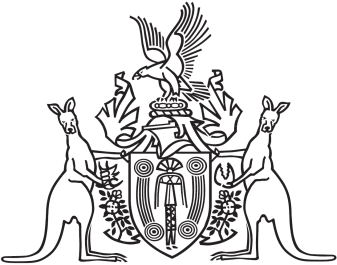 Northern Territory of AustraliaGovernment GazetteISSN-0157-833XNo. S88	24 November 2017Northern Territory of AustraliaRacing and Betting ActRacing Commission
Appointment of Chairperson and MembersI, Natasha Kate Fyles, Attorney-General and Minister for Justice:(a)	under section 7(1)(a) of the Racing and Betting Act, appoint John Gerard McBride to be the Chairperson of the Racing Commission from the date of this instrument to 30 June 2018; and(b)	under section 7(1)(b) of the Act, appoint each of the following persons to be a member of the Racing Commission from the date of this instrument to 30 June 2018:(i)	John Clifton Boneham;(ii)	Cynthia-Lee Bravos;(iii)	David Anthony Loy;(iv)	Andrew Thomas Maloney;(v)	James Thomas McNally.Dated 17 November 2017N. K. FylesAttorney-General and Minister for Justice